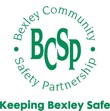 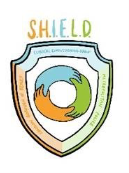 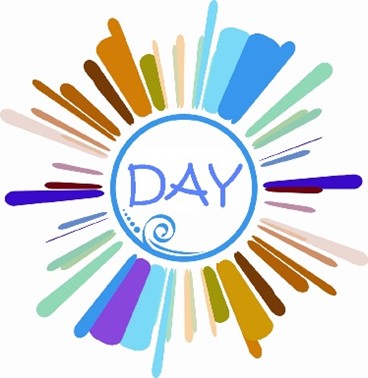 DAY Programme referral formPlease email the completed referral form to Day@bexley.gov.ukSECTION A – Referring agencySECTION A – Referring agencySECTION A – Referring agencySECTION A – Referring agencySECTION A – Referring agencyReferring practitioner nameReferring agencyTelephone numberEmail addressConfirm that you have consent for referral from parent/guardian/young personConfirm that you have consent for referral from parent/guardian/young person  YesDate of referralSECTION 2 – Client detailsSECTION 2 – Client detailsSECTION 2 – Client detailsSECTION 2 – Client detailsSECTION 2 – Client detailsForenameSurnameDate of birthGender  Male  FemaleAddressLand line numberMobile numberDoes client have any additional needs?  Does client have any additional needs?    Yes  No  NoIf you have answered yes, please provide detailsIf you have answered yes, please provide detailsHas the young person lived with domestic abuse?Has the young person lived with domestic abuse?  Yes  No  NoHas the young person experienced an unhealthy relationship?Has the young person experienced an unhealthy relationship?  Yes  No  NoReason for referralReason for referralReason for referralReason for referralReason for referralSECTION 3 – Official use onlySECTION 3 – Official use onlySECTION 3 – Official use onlySECTION 3 – Official use onlyDate referral receivedDate confirmation sentName of course leaderVenueDate of courseID Number